Na temelju članka 29., stavaka 2., točke 3., alineje 9. Statuta XV. gimnazije, KLASA: 012-03/19-01/02, URBROJ: 251-94-08-19-1 od 18. ožujka 2019., KLASA: 012-03/20-01/01, URBROJ: 251-94-08-20-4 od 29. travnja 2020., Školski odbor XV. gimnazije na 20. sjednici održanoj 24. svibnja 2022. godine utvrđuje pročišćeni tekst Pravilnika o provođenju upisa u XV. gimnaziju - međunarodni program International Baccalaureate.Pročišćeni tekst Pravilnika o provođenju upisa u XV. gimnaziju – međunarodni program International Baccalaureate obuhvaća:Pravilnik o provođenju upisa u XV. gimnaziju - međunarodni program International Baccalaureate, KLASA: 003-05/16-01/2, URBROJ:251-94-08-16-1 od 9. svibnja 2016. godine;Pravilnik o izmjenama Pravilnika o provođenju upisa XV. gimnaziju –  međunarodni program International Baccalaureate, KLASA: 003-05/17-01/03, URBROJ: 251-94-08-17-1 od 10. travnja 2017. godine.Pravilnik o izmjenama i dopunama Pravilnika o provođenju upisa XV. gimnaziju –  međunarodni program International Baccalaureate, KLASA: 007-04/22-01/09, URBROJ: 251-94-08-22-19 od 24. svibnja 2022. godine.KLASA: 007-04/22-01/09URBROJ: 251-94-08-22-20Zagreb, 24. svibnja 2022. godinePRAVILNIK O PROVOĐENJU UPISA U XV. GIMNAZIJU - MEĐUNARODNI PROGRAM INTERNATIONAL BACCALAUREATE (Pročišćeni tekst)Članak 1.(1) Ovim Pravilnikom uređuje se upis kandidata u XV. gimnaziju: upis u 1. razred međunarodnog programa International Baccalaureate, upis u 3. razred međunarodnog programa International Baccalaureate te se razrađuju zajednički, dodatni i posebni elementi vrednovanja kandidata.(2) Izrazi koji se koriste u ovom Pravilniku, a koji imaju rodno značenje, bez obzira na to jesu li korišteni u muškome ili ženskome rodu, obuhvaćaju na jednak način i muški i ženski rod.UPIS U 1. RAZRED MEĐUNARODNOG PROGRAMA INTERNATIONAL BACCALAUREATEČlanak 2.(1) Prijava i upis u 1. razred međunarodnog programa International Baccalaureate (dalje: IBMYP)  provode se putem NISpuSŠ-a na mrežnoj stranici www.upisi.hr.  (2) Pravo upisa u 1. razred imaju svi kandidati hrvatski državljani, Hrvati iz drugih država, djeca državljana iz država članica Europske unije i ostalih država nakon završenog osnovnog obrazovanja u okviru broja utvrđenog odukom o upisu koju donosi ministar nadležan za obrazovanje. (3) Odluku o visini troškova školovanja u međunarodnom programu International Baccalaureate donosi Školski odbor XV. gimnazije uz suglasnost osnivača. Članak 3.(1) Za upis u IBMYP prijavljenom kandidatu vrednuju se i boduju zajednički, dodatni i posebni elementi.(2) Iznimno od stavka 1. ovog članka, na kandidate za upis u I. razred međunarodnog International Baccalaureate programa u XV. gimnaziji koji su najmanje tri prethodna razreda polazili International Baccalaureate program ne primjenjuju se elementi i kriteriji propisani ovim Pravilnikom.Zajednički elementi vrednovanjaČlanak 4.(1) Zajedničke elemente vrednovanja čine:prosjeci zaključnih ocjena iz svih nastavnih predmeta na dvije decimale u posljednja četiri razreda osnovnog obrazovanja;zaključne ocjene u posljednja dva razreda osnovnog obrazovanja iz nastavnih predmeta: Hrvatski jezik, Matematika i prvi strani jezik te predmeta Povijest, Geografija  i Biologija; u slučaju da kandidatu u svjedodžbama za posljednje četiri godine osnovnog obrazovanja nije upisana ocjena iz nekog od nastavnih predmeta koji su značajni za prijavu za upis, za utvrđivanje broja bodova iz toga nastavnoga predmeta koristi se prosjek svih zaključnih ocjena na dvije decimale u posljednja četiri razreda osnovnog obrazovanja. (2) Na temelju uspjeha u osnovnoj školi moguće je steći ukupno najviše 80 bodova, od čega najviše 20 bodova na temelju ocjena iz stavka 1., točke 1. ovog članka te najviše 60 bodova iz stavka 1., točke 2. ovog članka.Dodatni elementi vrednovanjaČlanak 5.Dodatne elemente vrednovanja za upis u IBMYP čine:- provjera posebnih znanja kandidata;- vrednovanje rezultata postignutih na natjecanjima u znanju i u sportu.a) Provjera posebnih znanja kandidataČlanak 6.(1) XV. gimnazija provodi provjeru posebnih znanja kandidata za upis u IBMYP na temelju suglasnosti dobivene od ministarstva nadležnog za obrazovanje (dalje: Ministarstva) za svaku godinu.(2) Na temelju provjere posebnih znanja kandidat može ostvariti najviše 10 bodova koji se izražavaju na dvije decimale.(3) Svi kandidati prijavljeni za upis u IBMYP u XV. gimnaziji dužni su pristupiti posebnoj provjeri znanja. (4) Iznimno od stavka 3. ovog članka, kandidati iz članka 3. stavka 2. ovog Pravilnika i kandidati koji ostvaruju pravo na izravan upis nisu dužni pristupiti posebnoj provjeri znanja.(5) Provjera posebnih znanja nije eliminacijska.(6) Provjera posebnih znanja sastoji se od pisane provjere znanja iz nastavnih predmeta: Engleski jezik, Matematika te razgovora s kandidatom. (7) Na temelju provjere posebnih znanja iz predmeta Engleski jezik kandidat može ostvariti najviše 4 boda, pri čemu najviše 2 boda može ostvariti na temelju eseja na zadanu temu, a najviše 2 na temelju ispita iz gramatike, književnosti i jezika. Na temelju provjere posebnih znanja iz predmeta Matematika kandidat može ostvariti najviše 4 boda. Na temelju razgovora kandidat može ostvariti najviše 2 boda. (8) Provjeri znanja iz predmeta Engleski jezik koja se odnosi na pisanje eseja na zadanu temu nisu dužni pristupiti kandidati koji su se najmanje dva od prethodna četiri razreda prethodnog obrazovanja školovali u programu na engleskom jeziku, te im se priznaju 2 boda na temelju eseja na zadanu temu. (9) Provjeru posebnih znanja kandidata provodi povjerenstvo koje imenuje ravnatelj.(10) Ako dva ili više kandidata na zadnjem mjestu ljestvice poretka imaju isti ukupan broj bodova iz zajedničkog i dodatnog elementa vrednovanja i imaju isti broj bodova iz provjere posebnih znanja te ostvaruju pravo na poseban element vrednovanja, upisuju se svi kandidati.(11) Kandidati s teškoćama u razvoju koji imaju rješenje o primjerenome programu obrazovanja, a koji pristupaju provjeri posebnih znanja iz ovoga članka, imaju pravo na prilagodbu ispitne tehnologije.Članak 7.(1) Provjera posebnih znanja iz predmeta Engleski jezika sastoji se od 3 dijela: gramatika i jezik, književnost  te  esej/sastav na zadanu temu. Piše se 60 minuta. (2) Provjera posebnih znanja iz Matematike obuhvaća matematičke kompetencije iz područja: brojevi, algebra i geometrija (računske operacije s realnim brojevima; odnosi među brojevima; omjeri i postotci; operacije s algebarskim izrazima; proporcionalnost i obrnuta proporcionalnost; linearna funkcija; linearne jednadžbe i sustavi; ravninska i prostorna geometrija; mjerenje u geometriji; koordinatni sustav u ravnini).  Piše se 60 minuta i dozvoljena je uporaba džepnog računala, ravnala, trokuta, grafitne olovke i gumice. (3) Razgovor/intervju s kandidatom o razumijevanju pročitanog teksta vodi se na engleskom jeziku. Na temelju razgovora procjenjuju se i komunikacijske vještine te motivacija kandidata.(4) Na početku pisane provjere učenik na poseban listić upisuje ime i prezime, datum rođenja i zaporku. Listić s podacima učenik zatvara u posebnu omotnicu.(5) Učenik na ispitne materijale upisuje samo  svoju zaporku.(6) Zaporka se sastoji od kombinacije tri znamenke i pet slova napisanih zajedno.(7) Ispit se piše kemijskom olovkom kojom se piše plavom ili crnom bojom.(8) Rezultati provjere posebnih znanja bit će objavljeni najkasnije 48 sati nakon obavljene provjere pod zaporkom na mrežnoj stranici XV. gimnazije. (9) Uvid u svoj pisani ispit učenik može ostvariti nakon objave rezultata u terminima koji će biti objavljeni na mrežnoj stranici škole. (10) Bodovi koje kandidati ostvare bit će uneseni u sustav NISpuSŠ gdje će se vidjeti konačna ljestvica poretka.  b) Vrednovanje rezultata postignutih na natjecanjima u znanjuČlanak 8. (1) Pravo na izravan upis ili dodatne bodove ostvaruju kandidati na temelju rezultata koje su postigli na natjecanjima u znanju iz predmeta: Hrvatski jezik, Matematika, prvi strani jezik, Povijest, Geografija i Biologija.c) Vrednovanje rezultata postignutih na natjecanjima u sportuČlanak 9.Kandidatima se vrednuju rezultati koje su postigli u posljednja četiri razreda osnovnog obrazovanja na natjecanjima školskih sportskih društava, a na temelju službene evidencije o rezultatima održanih natjecanja školskih sportskih društava koju vodi Hrvatski školski športski savez (HŠŠS).Članak 10.Kandidatu se na osnovi članaka 8. i 9. ovog Pravilnika vrednuje isključivo jedno (najpovoljnije) postignuće.3. Posebni elementi vrednovanjaČlanak 11.(1) Poseban element vrednovanja čini vrednovanje uspjeha kandidata:– kandidati sa zdravstvenim teškoćama;– kandidati koji žive u otežanim uvjetima obrazovanja uzrokovanih nepovoljnim ekonomskim, socijalnim te odgojnim čimbenicima;4. Vrednovanje uspjeha kandidata sa zdravstvenim teškoćamaČlanak 12.(1) Kandidat sa zdravstvenim teškoćama je kandidat koji je osnovno obrazovanje završio po redovitome nastavnom planu i programu, a kojem su zdravstvene teškoće mogle utjecati na postizanje rezultata tijekom prethodnog razdoblja.(2) Za ostvarivanje prava na poseban element vrednovanja kandidat iz stavka 1. ovoga članka obvezno prilaže: stručno mišljenje Službe za profesionalno usmjeravanje Hrvatskoga zavoda za zapošljavanje o sposobnostima i motivaciji učenika za, u pravilu šest, a najmanje tri primjerena programa obrazovanja (strukovnoga - s oznakom programa, umjetničkoga i/ili gimnazijskoga) izdanoga na temelju stručnog mišljenja nadležnoga školskog liječnika koji je pratio kandidata tijekom prethodnog obrazovanja, a na temelju prethodno dostavljene specijalističke medicinske dokumentacije o zdravstvenim teškoćama koje su mogle utjecati na postizanje rezultata tijekom prethodnog obrazovanja, prema stručno usuglašenoj metodologiji te obrade multidisciplinarnog tima Hrvatskoga zavoda za zapošljavanje.5. Vrednovanje uspjeha kandidata koji žive u otežanim uvjetima obrazovanja uzrokovanim nepovoljnim ekonomskim, socijalnim te odgojnim čimbenicimaČlanak 13.(1) Kandidat živi u otežanim uvjetima obrazovanja uzrokovanim ekonomskim, socijalnim te odgojnim čimbenicima, a koji su mogli utjecati na njegov školski uspjeh u osnovnoj školi ako:- živi uz jednoga i/ili oba roditelja/skrbnika s dugotrajnom teškom bolesti;- živi uz oba roditelja/skrbnika koji se prema zakonu koji regulira poticanje zapošljavanja smatraju dugotrajno nezaposlenim osobama;- živi uz samohranoga roditelja/skrbnika (roditelj/skrbnik koji nije u braku i ne živi u izvanbračnoj zajednici, a sam se skrbi o svome djetetu i uzdržava ga) koji je korisnik socijalne skrbi sukladno zakonu koji uređuje socijalnu skrb i posjeduje rješenje ili drugi upravni akt centra za socijalnu skrb ili nadležnoga tijela u jedinici lokalne ili područne (regionalne) jedinice i Grada Zagreba o pravu samohranoga roditelja/skrbnika kao korisnika socijalne skrbi;- mu je jedan roditelj/skrbnik preminuo;- je dijete bez roditelja/skrbnika ili odgovarajuće roditeljske skrbi prema zakonu koji uređuje socijalnu skrb.(2) Za ostvarenje prava iz stavka 1. ovoga članka kandidat prilaže:- liječničku potvrdu o dugotrajnoj težoj bolesti jednoga i/ili oba roditelja/skrbnika;- potvrdu nadležnoga područnoga ureda Hrvatskoga zavoda za zapošljavanje o dugotrajnoj nezaposlenosti oba roditelja/skrbnika;- potvrdu o korištenju socijalne pomoći; rješenje ili drugi upravni akt centra za socijalnu skrb ili nadležnoga tijela u jedinici lokalne ili područne (regionalne) jedinice i Grada Zagreba o pravu samohranoga roditelja/skrbnika u statusu socijalne skrbi izdanih od ovlaštenih službi u zdravstvu, socijalnoj skrbi i za zapošljavanje;- ispravu iz matice umrlih ili smrtni list koje je izdalo nadležno tijelo u jedinici lokalne ili područne (regionalne) jedinice ili Grada Zagreba.Vrednovanje uspjeha kandidata na osnovi Nacionalnog plana za uključivanje Roma za razdoblje od 2021. do 2027. godineČlanak 14.(1) Kandidatu koji je pripadnik romske nacionalne manjine, a upisuje se na temelju Nacionalnog plana za uključivanje Roma za razdoblje od 2021. do 2027. godine dodaju se dva boda na broj bodova koji je utvrđen tijekom postupka vrednovanja.(2) Kandidatu koji je dijete bez roditelja/skrbnika ili odgovarajuće roditeljske skrbi prema zakonu koji uređuje socijalnu skrb dodaje se jedan bod na broj bodova koji je utvrđen tijekom postupka vrednovanja.(3) Za ostvarivanje dodatnih bodova iz stavka 1. ovoga članka kandidat prilaže potvrdu o pripadnosti romskoj nacionalnoj manjini (rodni list učenika ili rodni list jednog od roditelja/skrbnika ili izvadak iz popisa birača za roditelja/skrbnika)(4) Za ostvarivanje dodatnih bodova iz stavka 2. ovoga članka kandidat prilaže potvrdu nadležnog centra za socijalnu skrb da je kandidat dijete bez roditelja/skrbnika ili odgovarajuće roditeljske skrbi.(5) Neovisno o tomu ispunjava li uvjete za ostvarivanje više prava, kandidatu će se priznati ostvarivanje isključivo jednoga prava od prava propisanih stavcima 1. i 2. ovoga članka, koje je za njega najpovoljnije.7. Vrednovanje uspjeha kandidata s teškoćama u razvoju odnosno težim zdravstvenim teškoćamaČlanak 15.(1) Kandidat s teškoćama u razvoju, odnosno težim zdravstvenim teškoćama, a koje su utjecale na postizanje rezultata tijekom prethodnog obrazovanja i/ili mu značajno sužavaju mogući izbor programa obrazovanja i zanimanja, je kandidat koji je osnovnu školu ili dio osnovnoškolskog obrazovanja završio prema rješenju nadležnog upravnog tijela Grada Zagreba (u daljnjem tekstu: Ured) o primjerenom programu obrazovanja.(2) Kandidati iz stavka 1. ovoga članka rangiraju se na zasebnim ljestvicama poretka, a temeljem ostvarenog ukupnog broja bodova utvrđenog tijekom postupka vrednovanja, u programima obrazovanja za koje posjeduju stručno mišljenje službe za profesionalno usmjeravanje Hrvatskoga zavoda za zapošljavanje.(3) Kandidati iz stavka 1. ovoga članka mora zadovoljiti na posebnoj provjeri znanja.(4) Pravo upisa u nekome programu obrazovanja ostvaruje onoliko kandidata koliko se u tome programu obrazovanja može upisati kandidata s teškoćama u razvoju sukladno Državnom pedagoškome standardu srednjoškolskoga sustava odgoja i obrazovanja NN 63/08 i 90/10).(5) Za ostvarenje prava iz stavka 2. ovoga članka kandidat obvezno prilaže:- rješenje Ureda o primjerenom programu obrazovanja;- stručno mišljenje Službe za profesionalno usmjeravanje Hrvatskoga zavoda za zapošljavanje o sposobnostima i motivaciji učenika za, u pravilu šest, a najmanje tri srednjoškolska programa obrazovanja sukladno određenom primjerenom programu obrazovanja u rješenju izdanoga na temelju stručnog mišljenja nadležnoga školskog liječnika koji je pratio kandidata tijekom prethodnog obrazovanja, a na temelju prethodno dostavljene specijalističke medicinske dokumentacije o težim zdravstvenim teškoćama koje su utjecale na postizanje rezultata tijekom prethodnog obrazovanja i/ili mu značajno sužavaju mogući izbor programa obrazovanja i zanimanja, prema stručno usuglašenoj metodologiji te obrade multidisciplinarnog tima Hrvatskoga zavoda za zapošljavanje.8. Minimalni bodovni pragČlanak 16.(1) Minimalni broj bodova potreban za prijavu kandidata za upis u međunarodni program International Baccalaureate, a koji se odnosi isključivo na zajednički element vrednovanja kandidata, određuje se za svaku školsku godinu i objavljuje se u natječaju za upis.(2) Utvrđeni minimalni broj bodova iz stavka 1. ovoga članka primjenjuje se tijekom cijeloga upisnog postupka za sve kandidate, osim za kandidate koji imaju pravo izravnog upisa.III. UPIS U 3. RAZRED MEĐUNARODNOG PROGRAMAINTERNATIONAL BACCALAUREATEČlanak 17.(1) Pravo upisa u 3. razred međunarodnog programa International Baccalaureate (dalje: IBDP) imaju kandidati nakon završenog međunarodnog programa IBMYP i kandidati koji su prethodno završili 2. razred srednje škole. (2) Elemente i kriterije za upis u 3. razred međunarodnog programa IBDP propisuje Škola, a sastoje se od zajedničkih i dodatnih elemenata i kriterija. (3) Odluku o visini troškova školovanja u međunarodnom programu International Baccalaureate donosi Školski odbor XV. gimnazije uz suglasnost osnivača.Članak 18.(1) Zajedničke elemente vrednovanja  kandidata čine: zaključne ocjene iz svih nastavnih predmeta (opći uspjeh) u prva dva razreda srednje škole, zaključne ocjene iz predmeta Engleski jezik i Matematika u prva dva razreda srednje škole i ocjene vladanja u prva dva razreda srednje škole, na temelju čega kandidat može ostvariti maksimalno 34 boda.(2) Dodatni element vrednovanja kandidata čini provjera znanja iz predmeta Engleski jezik, Matematika, esej iz književnosti i razgovor s kandidatom(3) Na temelju provjere znanja iz stavka 2. ovog članka moguće je ostvariti najviše 46 bodova (Matematika - 15 bodova, Engleski jezik – 15 bodova, esej iz književnosti – 10 bodova i razgovor – 6 bodova).(4) Esej iz književnosti iz stavka 2. ovog članka kandidati koji imaju hrvatsko državljanstvo pišu na hrvatskom jeziku, a svi preostali kandidati na engleskom jeziku.(5)Bodovi postignuti na provjeri znanja dodaju se bodovima postignutima na temelju zajedničkih elemenata vrednovanja. (6) Provjeru posebnih znanja kandidata provodi povjerenstvo koje imenuje ravnatelj.(7) Kandidati koji su prethodno završili međunarodni program IBMYP u XV. gimnaziji upisuju se prema kriterijima koje je donijelo Nastavničko vijeće XV. gimnazije. IV. PRIJELAZNE I ZAVRŠNE ODREDBEČlanak 19.Izmjene i dopune ovog Pravilnik vrše se na način predviđen za njegovo donošenje.Članak 20.Ovaj Pravilnik stupa na snagu danom donošenja te se objavljuje na oglasnoj ploči i mrežnoj stranici Škole.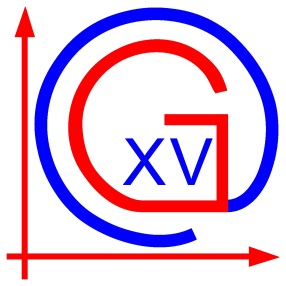 Republika HrvatskaXV. gimnazijaIB World SchoolZagreb, Jordanovac 8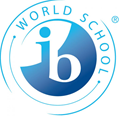 PREDSJEDNICA ŠKOLSKOG ODBORAMarina Bilić, dipl. ing.Državna/međunarodna natjecanja iz predmeta:Hrvatski jezik;Matematika;prvi strani jezik;Povijest;	Geografija;Biologija.Prvo, drugo ili treće osvojeno mjesto kao pojedinac u 5., 6., 7. ili 8. razredu osnovnog obrazovanjaIzravan upisDržavna/međunarodna natjecanja iz predmeta:Hrvatski jezik;Matematika;prvi strani jezik;Povijest;	Geografija;Biologija.Prvo osvojeno mjesto kao član skupine u 5., 6., 7. ili 8. razredu osnovnog obrazovanja4 bodaDržavna/međunarodna natjecanja iz predmeta:Hrvatski jezik;Matematika;prvi strani jezik;Povijest;	Geografija;Biologija.Drugo osvojeno mjesto kao član skupine u 5., 6., 7. ili 8. razredu osnovnog obrazovanja3 bodaDržavna/međunarodna natjecanja iz predmeta:Hrvatski jezik;Matematika;prvi strani jezik;Povijest;	Geografija;Biologija.Treće osvojeno mjesto kao član skupine u 5., 6., 7. ili 8. razredu osnovnog obrazovanja2 bodaDržavna/međunarodna natjecanja iz predmeta:Hrvatski jezik;Matematika;prvi strani jezik;Povijest;	Geografija;Biologija.Sudjelovanje kao pojedinac ili član skupine u 5., 6., 7. ili 8. razredu1 bodNatjecanja školskih 
sportskih društavaUčenici koji su na državnom natjecanju kao članovi ekipe osvojili prvo mjesto3 bodaNatjecanja školskih 
sportskih društavaUčenici koji su na državnom natjecanju kao članovi ekipe osvojili drugo mjesto2 bodaNatjecanja školskih 
sportskih društavaUčenici koji su na državnom natjecanju kao članovi ekipe osvojili treće mjesto1 bod